О признании утратившим силу постановления Администрации сельского поселения Лаклинский сельсовет муниципального района Салаватский район Республики БашкортостанВ соответствии с Федеральным законом от 27 декабря 2019 года
№ 479-ФЗ «О внесении изменений в Бюджетный кодекс Российской Федерации в части казначейского обслуживания и системы казначейских платежей», в целях совершенствования организации исполнения бюджета муниципального района Салаватский район Республики Башкортостан, руководствуясь пунктом 5 статьи 26 Устава муниципального района Салаватский район Республики Башкортостан, Администрация сельского поселения Лаклинский сельсовет муниципального района Салаватский район Республики БашкортостанПОСТАНОВЛЯЕТ:1. Признать утратившим силу постановление Администрации сельского поселения Лаклинский сельсовет муниципального района Салаватский район Республики Башкортостан от 26 декабря 2019 года № 102 «Об утверждении порядка кассового обслуживания бюджета сельского поселения Лаклинский сельсовет муниципального района Салаватский район Республики Башкортостан в условиях открытия и ведения лицевых счетов для учета операции по исполнению расходов бюджета сельского поселения Лаклинский сельсовет муниципального района Салаватский район Республики Башкортостан».  2. Настоящее постановление вступает в силу с 1 января 2021 года.3. Контроль исполнения настоящего постановления оставляю за собой.Глава сельского поселения                                                      И.И. Сайфуллина	Башkортостан РеспубликаһыСалауат районымуниципаль   районыныңЛаkлы ауыл советы	ауыл биләмәһе Хакимиәте	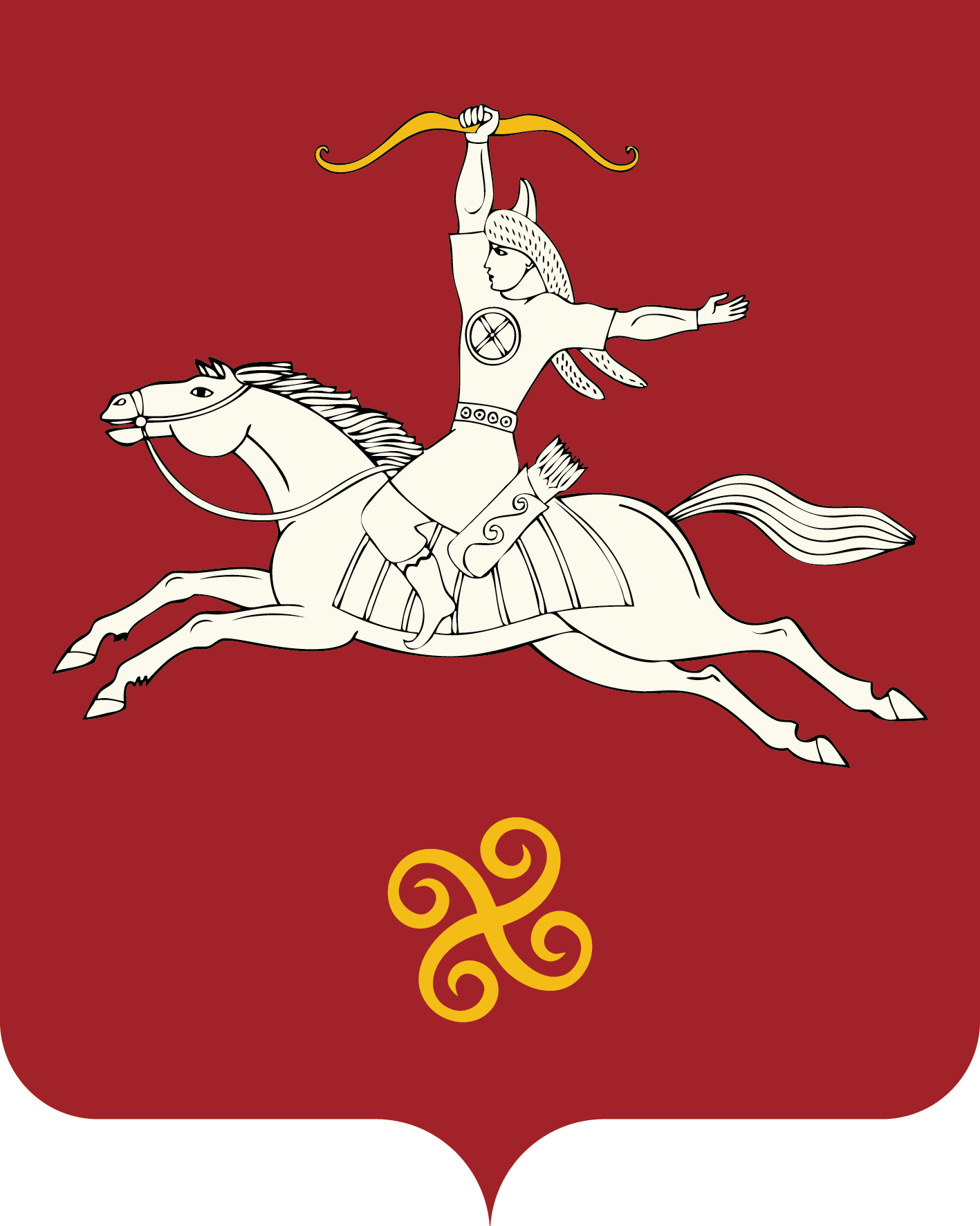 Республика БашкортостанАдминистрация сельского поселения Лаклинский    сельсоветмуниципального районаСалаватский район452498, Лаkлы ауылы,  Совет урамы, 5тел. 2-71-45452498, с. Лаклы,  ул. Советская, 5тел. 2-71-45 ҚАРАРПОСТАНОВЛЕНИЕ«27» апрель 2021 й.№ 23«27» апреля 2021 г.